1°) Probabilité de l’événement  "3 <  < 4"2°) Probabilité des événements  "<3" et ">4"Déterminer  tel que P( ) = 0,95  ComplémentsObtenir la représentation graphique de la fonction de densité de Probabilité de l’événement  "3 < X < 4" en utilisant la fonction de densité et les intégrales  	Problèmes pouvant être rencontrés 	CommentairesProbabilitésLoi normaleTI-83 Premium CE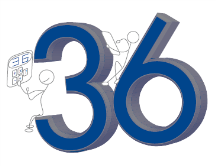 On suppose que la masse (en kg), X d'un bébé à la naissance suit la loi normale de paramètre m = 3,35 et σ² = 0,10891°) Déterminer la probabilité qu'un bébé pèse à la naissance entre 3 kg et 4 kg (arrondie au millième)2°) a) Déterminer la probabilité qu'un bébé pèse à la naissance moins de 3 kg (arrondie au millième)2°) b) Déterminer la probabilité qu'un bébé pèse à la naissance plus de 4 kg (arrondie au millième)3°) Déterminer la masse m1 tel que la probabilité qu'un bébé à la naissance pèse moins de m1 est de 0,95. ?Rubrique  distrib (touches 2nde  var ) Sélectionner à l’aide des curseurs .2 : normalFRép(  et entrer.Renseigner la boite de dialogue comme ci-contre puis valider avec la touche entrer. La séquence a été "collée" dans l'écran de calcul, valider à nouveau avec la touche entrer.La probabilité qu'un bébé pèse à la naissance entre 3 kg et 4 kg est de 0,831. 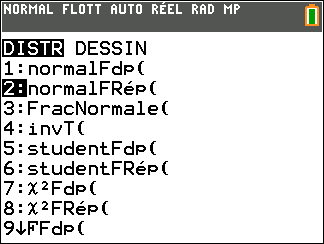 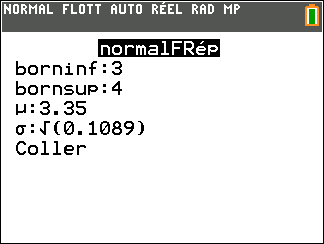 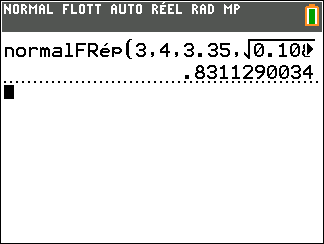 Pour calculer P(<3) on peut saisir comme borne inférieure une valeur très petite par exemple -1099.Utiliser l'instruction précédente .2 : normalFRép(  , renseigner la boite de dialogue comme ci-contre puis valider deux fois avec la touche entrer.La probabilité qu'un bébé pèse à la naissance moins de 3 kg est 0,144.Pour calculer P( > 4) on peut saisir comme borne supérieure une valeur très grande par exemple 1099.Utiliser l'instruction précédente .2 : normalFRép(  , renseigner la boite de dialogue comme ci-contre puis valider deux fois avec la touche entrer.La probabilité qu'un bébé pèse à la naissance plus de 4 kg est 0,024.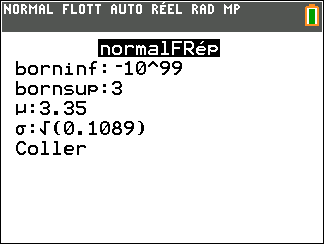 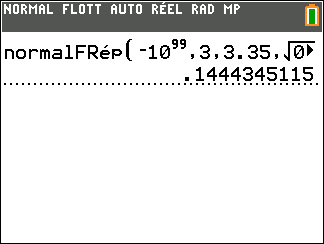 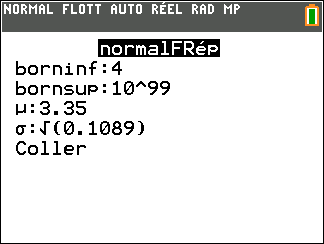 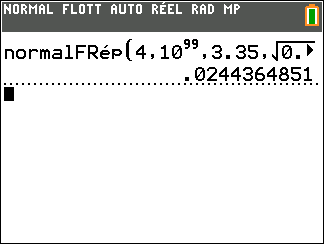 Rubrique distrib (touches 2nde  var ) Sélectionner à l’aide des curseurs .3 : FracNormale(  et entrer. Renseigner la boite de dialogue comme ci-contre puis valider deux fois avec la touche entrer.Il y a 95% de chance qu'un bébé pèse moins de 3,893 kg à la naissance.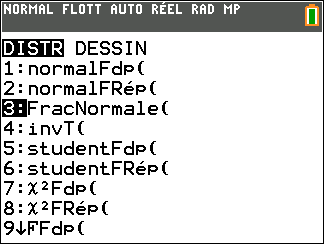 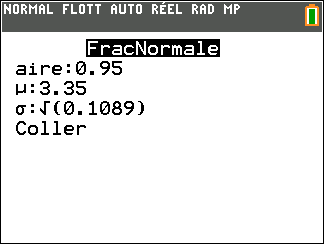 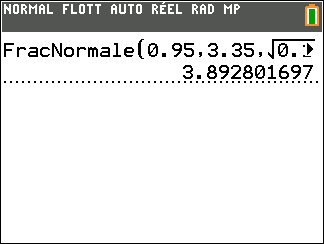 Touche  f(x)  puis saisir la densité de probabilité en Y1 par exemple :Rubrique distrib (touches 2nde  var ) Sélectionner à l’aide des curseurs .1 : normalFdp(  et entrer. Renseigner la boite de dialogue comme ci-contre puis valider deux fois avec la touche entrer.Pour tracer la courbe :Touche zoom ; onglet ZOOM  puis sélectionner avec les curseurs  0 : Ajust ZoomValider par entrer pour afficher la représentation graphique.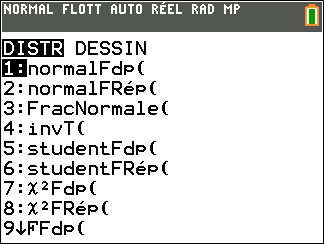 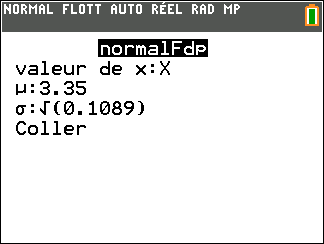 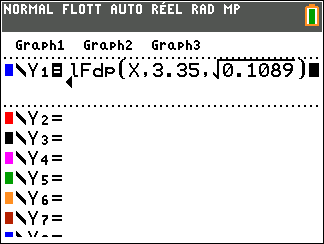 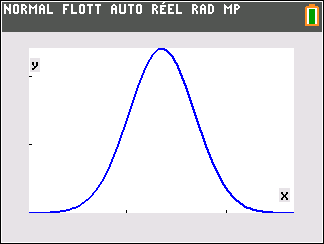 A partir de l'écran graphique 
Rubrique calculs (touches 2nde  trace  ). Sélectionner à l'aide des curseurs 7 :  et entrer.Renseigner Borne Inf par 3 et Borne Sup par 4 en validant à chaque fois par entrer .On retrouve la probabilité calculée auparavant.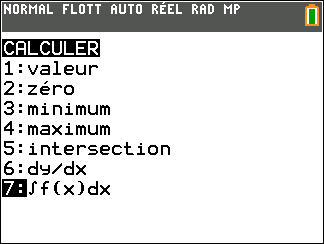 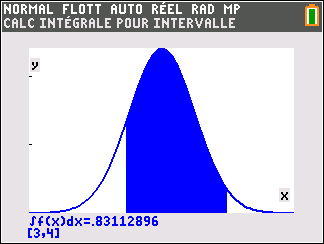 Lors de l'utilisation du calcul d'intégrale.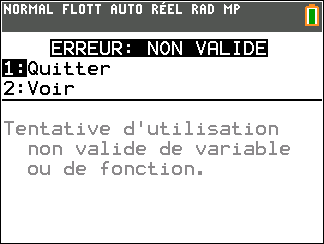 La borne supérieure de l'intégrale doit être comprise dans la fenêtre d'affichage.Lors du tracé de la courbe de densité, on peut aussi définir manuellement la fenêtre graphique. Par exemple dans la rubrique  Instruction fenêtre , régler comme sur l’écran ci-contre.Xmin = m-4σ soit 3.35-4×≃2.03Xmax = m+4σ  soit 3.35+4×≃4.67Remarque : On a choisi ces bornes car l'intervalle [m-4σ ; m+4σ] contient la quasi-totalité des valeurs (plus de 99,99%).   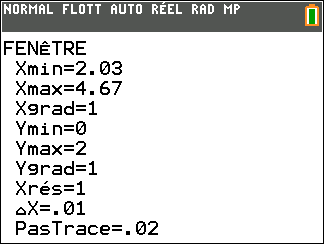 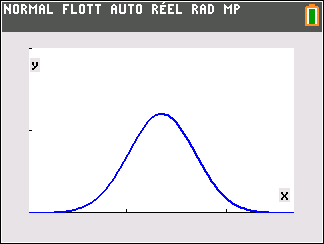 Pour obtenir les valeurs de P(<3) et P(>4), on a calculé P(-1099 <  < 3) et P(4 <  < 1099), l'erreur commise étant négligeable.A la place de -1099(respectivement 1099), on peut mettre la valeur m ─ 4σ (respectivement m + 4σ).Il est possible de visualiser le calcul de la probabilité cherchée à l'aide de l'instruction Ombre. Rubrique distrib (touches 2nde  var ) puis onglet DESSINSélectionner à l’aide des curseurs 1 : OmbreNorm  et entrer .Renseigner la boite de dialogue comme ci-contre puis valider deux fois avec la touche entrer.Cette instruction nécessite de régler auparavant la fenêtre graphique. Mais elle peut être utilisée depuis l'écran de calcul.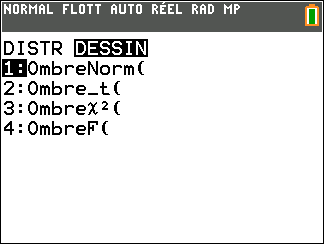 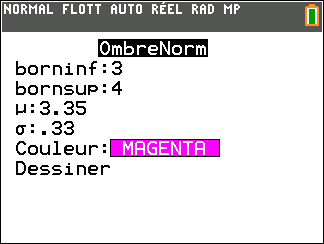 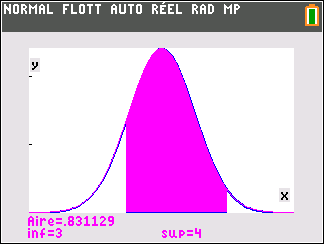 Lors du tracé de la courbe de densité, on peut aussi définir manuellement la fenêtre graphique. Par exemple dans la rubrique fenêtre , régler comme sur l’écran ci-contre.Xmin = m-4σ soit 3.35-4×≃2.03Xmax = m+4σ  soit 3.35+4×≃4.67Remarque : On a choisi ces bornes car l'intervalle 
[m-4σ ; m+4σ] contient la quasi-totalité des valeurs (plus de 99,99%).   